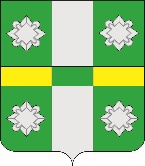 	Российская Федерация			ДУМА		Тайтурского городского поселения 	Усольского муниципального района 	Иркутской области		Р Е Ш Е Н И ЕОт 28.12.2022 г.							                       	№ 16р.п. ТайтуркаО внесении изменений в Решение Думы Тайтурского городского поселения Усольского муниципального района Иркутской области № 2 от 28.09.2022г. «О внесении изменений в Решение Думы Тайтурского городского поселения Усольского муниципального района Иркутской области № 173 от 29.12.2021г. «О бюджете Тайтурского городского поселения Усольского муниципального района Иркутской области на 2022 год и плановый период 2023 и 2024 годов»»В связи с необходимостью исправления допущенной технической ошибки, в соответствие со статями 28, 37 Бюджетного кодекса Российской Федерации, руководствуясь статьями 31, 47 Устава Тайтурского муниципального образования, Дума Тайтурского городского поселения Усольского муниципального района Иркутской областиРЕШИЛА:Внести в решение Думы Тайтурского городского поселения Усольского муниципального района Иркутской области № 2 от 28.09.2022г. «О внесении изменений в Решение Думы Тайтурского городского поселения Усольского муниципального района Иркутской области № 173 от 29.12.2021г. «О бюджете Тайтурского городского поселения Усольского муниципального района Иркутской области на 2022 год и плановый период 2023 и 2024 годов»» (далее - Решение) следующие изменения:В приложение № 5 «Ведомственная структура расходов бюджета Тайтурского городского поселения Усольского муниципального района Иркутской области на 2022 год» к Решению наименование показателя «Софинансирование субсидий местным бюджетам на переселение граждан из аварийного жилищного фонда Иркутской области, включенного в перечень многоквартирных домов, признанных в установленном порядке до 1 января 2017 года аварийными и подлежащими сносу или реконструкции в связи с физическим износом в процессе их эксплуатации на территории Иркутской области, расселяемых с финансовой поддержкой государственной корпорации - Фонда содействия реформированию жилищно-коммунального хозяйства, за счет средств, поступивших от Фонда содействия реформированию жилищно-коммунального хозяйства, за счет средств поступивших от Фонда содействия реформированию жилищно-коммунального хозяйства» изложить в следующей редакции: «Софинансирование субсидий местным бюджетам на переселение граждан из аварийного жилищного фонда Иркутской области, включенного в перечень многоквартирных домов, признанных в установленном порядке до 1 января 2017 года аварийными и подлежащими сносу или реконструкции в связи с физическим износом в процессе их эксплуатации на территории Иркутской области, расселяемых с финансовой поддержкой государственной корпорации - Фонда содействия реформированию жилищно-коммунального хозяйства».В приложение № 7 «Распределение бюджетных ассигнований по разделам, подразделам, целевым статьям (государственным программам, муниципальным программам бюджета Тайтурского городского поселения Усольского муниципального района Иркутской области и непрограммным направлениям деятельности), группам видов расходов классификации расходов бюджета Тайтурского городского поселения Усольского муниципального района Иркутской области на 2022 год» к Решению наименование показателя «Софинансирование субсидий местным бюджетам на переселение граждан из аварийного жилищного фонда Иркутской области, включенного в перечень многоквартирных домов, признанных в установленном порядке до 1 января 2017 года аварийными и подлежащими сносу или реконструкции в связи с физическим износом в процессе их эксплуатации на территории Иркутской области, расселяемых с финансовой поддержкой государственной корпорации - Фонда содействия реформированию жилищно-коммунального хозяйства, за счет средств, поступивших от Фонда содействия реформированию жилищно-коммунального хозяйства, за счет средств поступивших от Фонда содействия реформированию жилищно-коммунального хозяйства» изложить в следующей редакции: «Софинансирование субсидий местным бюджетам на переселение граждан из аварийного жилищного фонда Иркутской области, включенного в перечень многоквартирных домов, признанных в установленном порядке до 1 января 2017 года аварийными и подлежащими сносу или реконструкции в связи с физическим износом в процессе их эксплуатации на территории Иркутской области, расселяемых с финансовой поддержкой государственной корпорации - Фонда содействия реформированию жилищно-коммунального хозяйства».2. Опубликовать настоящее решение в газете «Новости» и на официальном сайте администрации Тайтурского городского поселения Усольского муниципального района Иркутской области в информационно-телекоммуникационной сети «Интернет» (www.taiturka.irkmo.ru).3. Настоящее решение вступает в силу со дня его официального опубликования.Председатель Думы Тайтурского городского поселения Усольскогомуниципального районаИркутской области                                                                                  М.А. ЕршовГлава Тайтурского городского поселения Усольского муниципального районаИркутской области                                                                                  С.В. БуяковПодготовил: ведущий специалист администрации по бюджетно-финансовой политике___________Е.В. Клыш«___»_________2022 г.Согласовано: главный специалист администрации по юридическим вопросам и нотариальным действиям __________ Мунтян О.В.  «___»_________2022 г.